https://www.ncbi.nlm.nih.gov/pmc/articles/PMC8506072/#:~:text=The%20compounds%20are%20studied%20for,%2DENV%20protein%20(6ULC).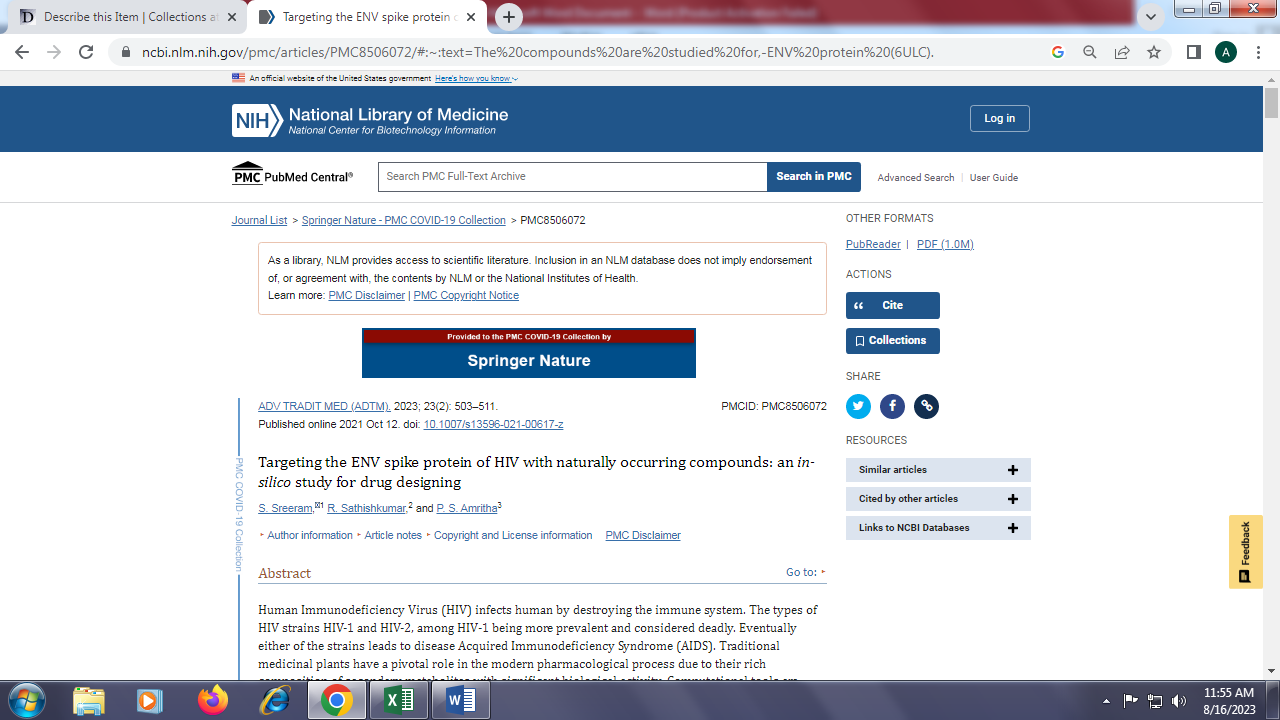 